Słoneczka Scenariusz zajęć z j. angielskiegoTopic: Vegetables - warzywa. Wtorek, Środa - 19.05 - 20.05.2020 Słówka https://www.youtube.com/watch?v=utwgf_G91Eo‘’Close your eyes’’ . Rodzic kładzie flashcards na dywanie. Wymawia nazwy wszystkich warzyw. Mówi ‘’Close your eyes’’. Dziecko zamyka oczy, w tym czasie rodzic zabiera jedną kartę. Gdy dziecko wypowie nazwę warzywa, woła je jeszcze 2 razy. Warzywo wraca na swoje miejsce. Piosenka https://www.youtube.com/watch?v=RE5tvaveVak Do you like? https://www.youtube.com/watch?v=9dltQzhDDLAGra https://www.youtube.com/watch?v=4bJh4IDtnEA Karta pracy- nazwij warzywa, połącz je z ich cieniami. 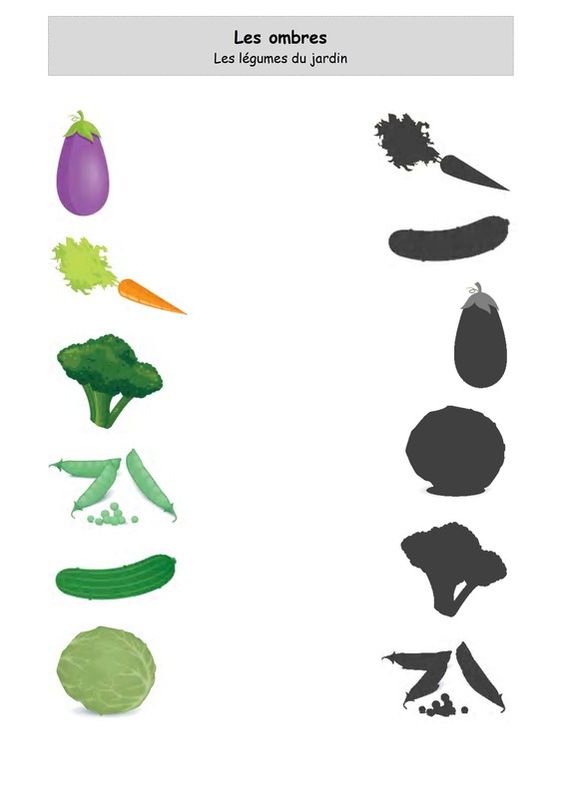 